Приглашаем ребят на занятие в школу юного финансиста показать свои знания в интеллектуальной игре «Я знаю, сумею, смогу!»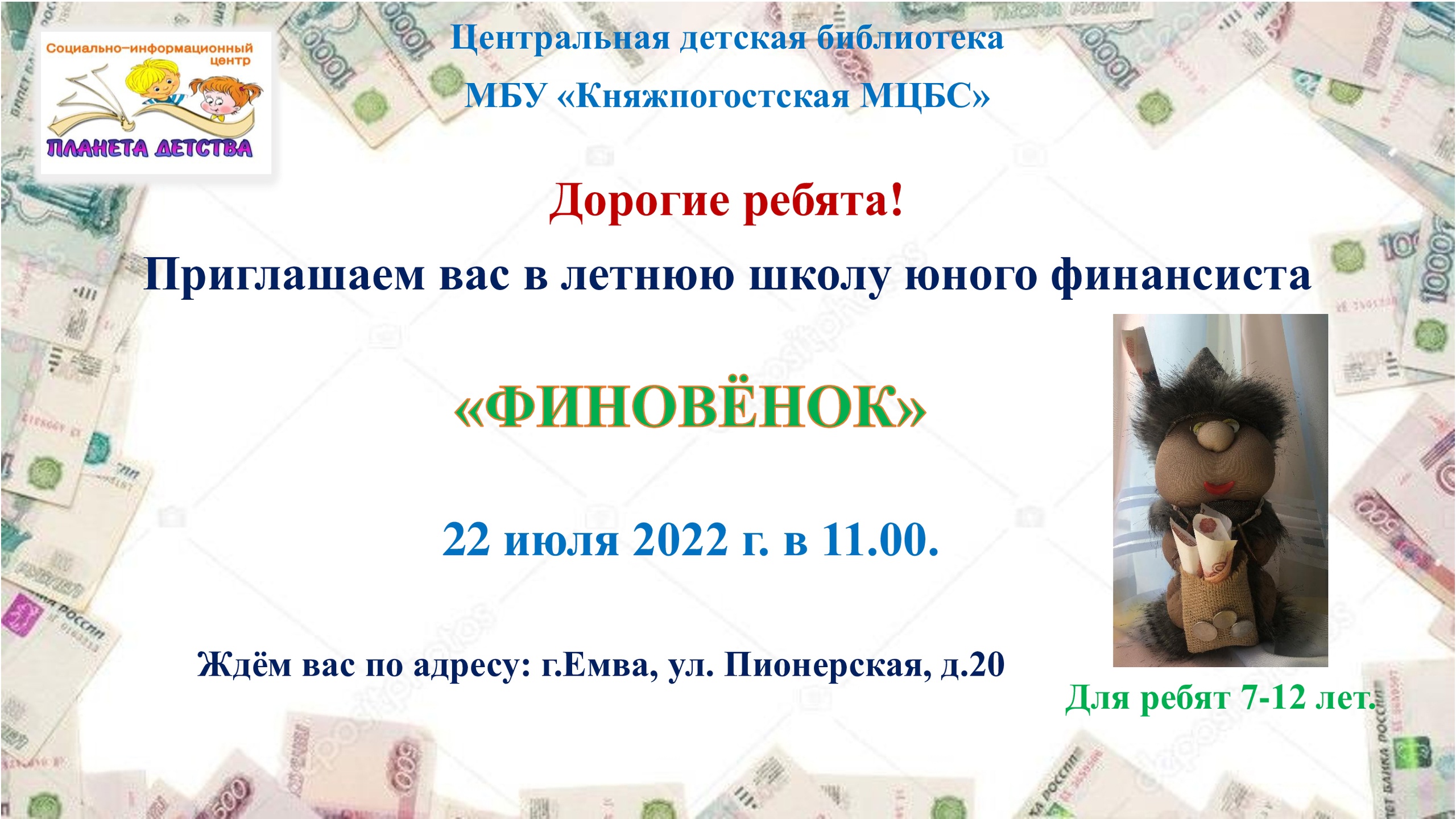 